STRATEGI PENCAPAIAN TARGET DAN INDIKATOR SDGs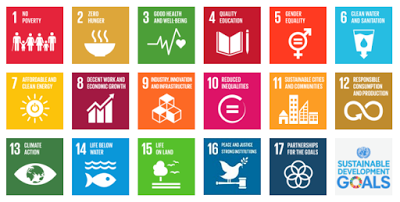 LATAR BELAKANG
Pada 25-27 September 2015 dunia menyepakati 17 program pembangunan berkelanjutan atau Suistanable Development Goals (SDGs). Secara garis besar, 17 tujuan SDGs dapat dikelompokkan dalam empat pilar, yakni pembangunan manusia, pembangunan ekonomi,pembangunan lingkungan hidup, dan governance.Pilar pembangunan manusia lekat dengan penyediaan pelayanan dasar sehingga tujuan SDGs yang dapat dikelompokkan dalam beberapa sektor. Sektor-sektor itu adalah menjamin kehidupan yang sehat, memastikan pemerataan kualitas pendidikan dan pendidikan inklusif serta pembelajaran seumur hidup untuk semua, mengakhiri kemiskinan dan mencapai kesetaraan gender, serta memberdayakan semua perempuan dan anak perempuan.Tujuan SDGs pada pilar pembangunan lingkungan hidup antara lain memastikan ketahanan pangan dan gizi yang baik, mencapai akses universal ke air dan sanitasi, menjamin energi yang berkelanjutan, memastikan pola konsumsi dan produksi berkelanjutan, mengambil tindakan untuk memerangi perubahan iklim dan dampaknya, mengelola aset sumber daya alam secara berkelanjutan, mengelola ekosistem yang berkelanjutan dan menghentikan hilangnya keanekaragaman hayati.Sedangkan tujuan SDGs di pilar ekonomi yakni mempromosikan pertumbuhan ekonomi yang berkelanjutan dan pekerjaan yang layak untuk semua, membangun infrstruktur, mempromosikan industrialisasi yang inklusif dan berkesinambungan dan mendorong inovasi, membuat kota-kota dan pemukiman manusia inklusif, aman, ulet, dan berkelanjutan.Dalam bidang governance, tujuan SDGs antara lain mengurangi kesenjangan dalam dan antarnegara, memastikan masyarakat stabil dan damai, dan memperkuat cara pelaksanaan dan merevitalisasi kemitraan global untuk pembangunan berkelanjutan.Tujuan-tujuan SDGs tersebut mempunyai sejumlah target yang akan dicapai, dan untuk itu diperlukan strategi serta indikator pencapaian SDGs tersebut. Berikut akan diuraikan strategi yang perlu dilakukan dan (calon) indikator yang dapat digunakan.STRATEGI PENCAPAIAN TARGET DAN INDIKATOR SUSTAINABLE DEVELOPMENT GOALS (SDGs)TUJUAN 1. MENGHAPUS SEGALA BENTUK KEMISKINANStrategi:Memperluas dan menyempurnakan pelaksanaan sistem jaminan sosial terutama jaminan kesehatan dan ketenagakerjaanMeningkatkan ketersediaan penyediaan pelayanan dasar yang disertai dengan peningkatan kualitas pelayanannya dan jangkauannya bagi masyarakat miskin dan rentan berupa pelayanan administrasi kependudukan, pelayanan kesehatan, pendidikan, perlindungan sosial dan infrastruktur dasarMeningkatkan kemampuan penduduk miskin dalam mengembangkan penghidupan yang berkelanjutan melalui penguatan asset sosial penduduk miskin, peningkatan kemampuan berusaha dan bekerja penduduk miskin, dan peningkatan dan perluasan akses penduduk miskin terhadap modal.Indikator:Persentase penduduk dengan daya beli di bawah $1,25 per kapita per hari (PPP)Persentase penduduk yang hidup di bawah garis kemiskinan nasional, dibedakanPersentase penduduk yang tercakup dalam program perlindungan sosialJumlah bidang tanah yang bersertifikat di perdesaanPersentase realisasi terhadap target sertifikasi tanah di perdesaanJumlah korban bencana alam yang meninggal duniaKerugian akibat bencana alam dalam rupiah dan $USTUJUAN 2. MENGAKHIRI KELAPARAN, MENCAPAI KETAHANAN PANGAN DAN PENINGKATAN GIZI, DAN MENCANANGKAN PERTANIAN BERKELANJUTANStrategi:Peningkatan produksi padi dan sumber pangan protein dari dalam negeri; Peningkatan kelancaran distribusi dan penguatan stok pangan dalam negeri; Perbaikan kualitas konsumsi pangan dan gizi masyarakat; dan Mitigasi gangguan iklim terhadap produksi pangan.Indikator:Persentase produksi yang dicapai terhadap target produksi pertanian tanaman panganJumlah penyuluh pertanian per 1000 petaniPersentase petani yang mendapatkan penyuluhanPerubahan tahunan luas lahan kritisTUJUAN 3. MENJAMIN KEHIDUPAN YANG SEHAT DAN MENINGKATKAN KESEJAHTERAAN PENDUDUK DI SEGALA USIAStrategi:Akselerasi pemenuhan akses pelayanan kesehatan ibu, anak, remaja, dan lanjut usia yang berkualitasMempercepat perbaikan gizi masyarakatMeningkatkan pengendalian penyakit dan penyehatan lingkunganMeningkatkan akses pelayanan kesehatan yang berkualitasMeningkatkan ketersediaan, keterjangkauan, pemerataan, dan kualitas farmasi dan alat kesehatanMeningkatkan pengawasan obat dan makananMeningkatkan ketersediaan, penyebaran, dan mutu sumber daya manusia kesehatanMeningkatkan promosi kesehatan dan pemberdayaan masyarakatMenguatkan manajemen, penelitian pengembangan dan sistem informasiMemantapkan pelaksanaan sistem jaminan sosial nasional (SJSN) bidang kesehatanMengembangkan dan meningkatkan efektifitas pembiayaan kesehatan.Indikator:Angka kematian neonatal, bayi dan balitaAngka Kematian IbuPrevalensi HIV/AIDS, jumlah kasus baru dan kasus kumulatifProporsi penduduk terinfeksi HIV lanjut yang memiliki akses pada obat-obatan ARVAngka kematian akibat HIV yang dilaporkan (CFR)Angka kejadian tuberkolosis (semua kasus/100.000 penduduk/tahun)Tingkat prevalensi tuberkolosis (per 100.000 penduduk)Tingkat kematian karena tuberkolosis (per 100.000 penduduk)Insiden malariaJumlah korban meninggal akibat kecelakaan lalu lintas per 100.000 pendudukRata-rata polusi udara perkotaan (PM10)Persentase balita yang menerima imunisasi lengkapTingkat prevalensi kontrasepsi (CPR)Fasilitas program kesehatan jiwa di RS dan PuskesmasSkor pola pangan harapan (PPH)Prevalensi gemuk dan sangat gemukPrevalensi perokok saat ini penduduk usia 15 tahun ke atasPrevalensi peminum alkohol 12 bulan dan 1 bulan terakhirTUJUAN 4. MENJAMIN KUALITAS PENDIDIKAN YANG ADIL DAN INKLUSIF SERTA MENINGKATKAN KESEMPATAN BELAJAR SEUMUR HIDUP UNTUK SEMUAStrategi:Melaksanakan wajib belajar 12 tahun; Meningkatkan akses terhadap layanan pendidikan dan pelatihan keterampilan melalui peningkatan kualitas lembaga pendidikan formalMemperkuat jaminan kualitas (quality assurance) pelayanan pendidikanMemperkuat kurikulum dan pelaksanaannyaMemperkuat sistem penilaian pendidikan yang komprehensif dan kredibelMeningkatkan pengelolaan dan penempatan guruMeningkatkan pemerataan akses pendidikan tinggiMeningkatkan kualitas pendidikan tinggiMeningkatkan relevansi dan daya saing pendidikan tinggi; (10) meningkatkan tata kelola kelembagaan perguruan tinggi.Indikator:Persentase anak yang mengikuti pendidikan prasekolah.Angka Kelulusan SDAngka Kelulusan SMP dan SMAAPK Pendidikan TinggiTUJUAN 5. MENCAPAI KESETARAAN GENDER DAN MEMBERDAYAKAN SEMUA PEREMPUAN DAN ANAK PEREMPUANStrategi:Peningkatan pemahaman dan komitmen tentang pentingnya pengintegrasian perspektif gender dalam berbagai tahapan, proses, dan bidang pembangunan, di tingkat nasional maupun di daerahPenerapan perencanaan dan penganggaran yang responsif gender (pprg) di dalam berbagai bidang pembangunan, terutama di bidang pendidikan, kesehatan, ketenagakerjaan, politik, ekonomi, dan hukum.Indikator:Prevalensi wanita 15-49 tahun yang mengalami kekerasan fisik dan seksual oleh pasangan intimnya dalam 12 bulan terakhir.Persentase kasus kekerasan seksual dan berbasis gender terhadap perempuan dan anak yang dilaporkan, diselidiki dan dijatuhi hukuman.Persentase wanita berusia 20-24 tahun yang telah menikah atau menikah sebelum berusia 18 tahun.Prevalensi praktek tradisional yang berbahaya.Jumlah rata-rata jam yang dihabiskan untuk pekerjaan dibayar dan tidak dibayar (beban kerja total), berdasarkan jenis kelamin.Persentase kursi yang diduduki perempuan dan minoritas di parlemen nasional dan/atau daerahTingkat kebutuhan pelayanan KB yang terpenuhi.Angka kelahiran total.TUJUAN 6. MENJAMIN KETERSEDIAAN DAN MANAJEMEN AIR DAN SANITASI SECARA BERKELANJUTANStrategi:Menjamin ketahanan air melalui peningkatan pengetahuan, perubahan sikap dan perilaku dalam pemanfaatan air minum dan pengelolaan sanitasiPenyediaan infrastruktur produktif dan manajemen layanan melalui penerapan manajemen aset baik di perencanaan, penganggaran, dan investasiPenyelenggaraan sinergi air minum dan sanitasi yang dilakukan di tingkat nasional, provinsi, kabupaten/kota, dan masyarakatPeningkatan efektifitas dan efisiensi pendanaan infrastruktur air minum dan sanitasi.Indikator:Proporsi rumah tangga yang memiliki akses air minum layakProporsi rumah tangga yang memiliki akses sanitasi layak,Persentase total sumber air yang digunakan.TUJUAN 7. MENJAMIN AKSES TERHADAP ENERGI YANG TERJANGKAU, DAPAT DIANDALKAN, BERKELANJUTAN, DAN MODERNStrategi:Meningkatkan produksi energi primer terutama minyak dan gas dari lapangan yang mengalami penurunan tingkat produksinyaMeningkatkan cadangan penyangga dan operasional energiMeningkatkan peranan energi baru terbarukan dalam bauran energi; meningkatkan aksesibilitas energiMeningkatkan efisiensi dalam penggunaan energi dan listrikMeningkatkan pengelolaan subsidi BBM yang lebih transparan dan tepat sasaranMemanfaatkan potensi sumber daya air untuk PLTA.Indikator:Persentase rumah tangga yang menggunakan bahan bakar (listrik, gas/ elpiji, gas kota, dan minyak tanah ) untuk memasakPersentase rumah tangga dengan sumber penerangan utama listrik PLN dan listrik non PLNTingkat intensitas energi primerTUJUAN 8. MENINGKATKAN PERTUMBUHAN EKONOMI YANG MERATA DAN BERKELANJUTAN, TENAGA KERJA YANG OPTIMAL DAN PRODUKTIF, SERTA PEKERJAAN YANG LAYAK UNTUK SEMUAStrategi:Mengoptimalkan kerjasama global dengan memperhatikan dimensi sosial dan budayaMemperluas lapangan kerjaMeningkatkan iklim investasi dan promosi eksporMeningkatkan sinergi arah kebijakan industri Meningkatkan fleksibilitas pasar tenaga kerja serta pengembangan sistem kerja yang layakPendalaman kapital dan pendidikan tenaga kerjaPeningkatan partisipasi perempuan dalam tenaga kerja.Indikator:PNB per kapita (PPP, current US$ Atlas method)Laporan dan implementasi Sistem Neraca Ekonomi dan LingkunganPersentase angkatan kerja usia 15-24 tahun yang bekerja, menurut sektor formal dan informalRatifikasi dan implementasi standar kerja fundamental ILO dan kepatuhan dalam hukum dan praktekTUJUAN 9. MEMBANGUN INFRASTRUKTUR TANGGUH, MEMPROMOSIKAN INDUSTRIALISASI INKLUSIF DAN BERKELANJUTAN DAN MENDORONG INOVASIStrategi:Mempercepat pembangunan sistem transportasi multimodaMempercepat pembangunan transportasi yang mendorong penguatan industri nasional untuk mendukung sistem logistik nasional dan penguatan konektivitas nasional dalam kerangka mendukung kerjasama regional dan globalMembangun sistem dan jaringan transportasi yang terintegrasi untuk mendukung investasi pada koridor ekonomi, kawasan industri khusus, kompleks industri, dan pusat-pusat pertumbuhan lainnya di wilayah non-koridor ekonomiMeningkatkan keselamatan dan keamanan dalam penyelengaraan transportasi serta pertolongan dan penyelamatan korban kecelakaan transportasiMengembangkan sarana dan prasarana transportasi yang ramah lingkungan dan mempertimbangkan daya dukung lingkunganMentransformasi kewajiban pelayanan universal (universal service obligation/USO) menjadi broadband-ready dengan cara reformulasi kebijakan penggunaan dana USO yang lebih berorientasi kepada ekosistem broadband (tidak hanya untuk penyediaan infrastruktur dan daerah perdesaan) dan memperkuat kelembagaan pengelola dana USOMengoptimalisasi pemanfaatan spektrum frekuensi radio dan orbit satelit sebagai sumber daya terbatasMendorong pembangunan fixed/wireline broadband termasuk di daerah perbatasan negara mempercepat implementasi e-government dengan mengutamakan prinsip keamanan, interoperabilitas dan cost effectiveMendorong tingkat literasi dan inovasi TIKIndikator:Akses terhadap jalan untuk segala musim/all season roadLangganan broadband telepon genggam per 100 penduduk, menurut perkotaan/ pedesaanPersentase rumahtangga dengan akses internet di perdesaanNilai tambah sektor manufaktur (MVA) sebagai persentase terhadap PDBJumlah emisi gas rumah kacaPersentase jumlah pekerja sektor industri terhadap total tenaga kerjaTUJUAN 10. MENGURANGI KETIMPANGAN DALAM DAN ANTAR NEGARAStrategi:Peningkatan penyerapan tenaga kerja miskin dan rentan produkif ke dalam sektor industri pengolahan unggulanPengembangan aktivitas ranta pengolahan yang bersifat penambahan nilai (value added) untuk mendukung pengembangan ekonomi lokal dan komoditas unggulan berbasiskan agro industriPerbaikan rantai distribusi komoditas unggulan yang berpihak kepada petani kecilPengembangan ekonomi lokal di pulau‐pulau terluar berbasis potensi alam daerah setempat.Indikator:Persentase rumahtangga dengan pendapatan di bawah 50% dari median pendapatan (“kemiskinan relatif”)Koefisien GiniPersentase BPR terhadap Pendapatan Nasional BrutoTUJUAN 11. MEMBUAT KOTA DAN PEMUKIMAN PENDUDUK YANG INKLUSIF, AMAN, TANGGUH, DAN BERKELANJUTANStrategi:Perwujudan sistem perkotaan nasional (SPN)percepatan pemenuhan standar pelayanan perkotaan (SPP) untuk mewujudkan kota aman, nyaman, dan layak huniPembangunan kota hijau yang berketahanan iklim dan bencanaPengembangan kota cerdas yang berdaya saing dan berbasis teknologi dan budaya lokalPeningkatan kapasitas tata kelola pembangunan perkotaan,Indikator:Persentase penduduk perkotaan tinggal di daerah kumuhPersentase rumah tangga di perkotaan menurut perlakuan terhadap sampahRuang terbuka hijau di perkotaanTUJUAN 12. MENJAMIN POLA PRODUKSI DAN KONSUMSI YANG BERKELANJUTANStrategi:Inventarisasi dan sinkronisasi kebijakan sektor-sektor prioritas terkait dengan pola konsumsi dan produksi berkelanjutanMenggalakkan penggunaan teknologi bersih untuk meningkatkan efisiensi penggunaan sumberdaya dan mengurangi limbahPenyebaran informasi ketersediaan produk ramah lingkungan bagi konsumen/ masyarakat mengenai manfaat produk tersebutPengembangan standar produk ramah lingkungan yang terukurPengembangan peraturan dan standar pelayanan publik dalam penerapan pola konsumsi berkelanjutan.Indikator:Kerugian pascapanen (susut hasil panen padi)Konsumsi bahan perusak ozonKedalaman optik aerosol (AOD)TUJUAN 13. MENGAMBIL TINDAKAN SEGERA UNTUK MEMERANGI PERUBAHAN IKLIM DAN DAMPAKNYAStrategi:Peningkatan pelibatan sektor baik di pusat maupun di daerah untuk melaksanakan kegiatan penurunan emisi dan pengalokasian pendanaannya; Standarisasi kegiatan penurunan emisi di setiap sektor., Meningkatkan kontribusi swasta dan masyarakat dalam penurunan emisi GRK; Pengembangan dan penerapan insentif fiskal; Pemantauan, evaluasi dan pelaporan pelaksanaan RAN/RAD-GRK dan adaptasi; Pelaksanaan kegiatan dan rencana aksi terkait dengan REDD+, baik yang berdampak langsung, maupun tidak langsung pada penurunan emisi GRK; Pengembangan indeks dan indikator kerentanan, serta penguatan sistem informasi iklim dan cuaca; Pelaksanaan kajian kerentanan dan peningkatan ketahanan (resiliensi) pada sektor yang sensitive serta pelaksanaan pilot adaptasi; Sosialisasi RAN-API dan peningkatan kapasitas daerah dalam upaya adaptasi.Indikator:Intensitas CO2 dari sektor listrik (gCO2 per KWh)Intensitas CO2 dari sektor transportasi (gCO2/vkm)TUJUAN 14. MELESTARIKAN SAMUDERA, LAUT, DAN SUMBER DAYA KELAUTAN SECARA BERKELANJUTAN UNTUK PEMBANGUNAN BERKELANJUTANStrategi:Peningkatan sarana dan prasarana dalam mendukung konektivitas laut; Peningkatan sdm, iptek, wawasan dan budaya bahari; Peningkatan tata kelola dan pengamanan wilayah juridiksi dan batas laut Indonesia; Peningkatan pengawasan pemanfaatan sumber daya kelautan dan pengendalian kegiatan illegal; Pengelolaan pulau-pulau kecil, terutama pulau-pulau terluar. pemenuhan kebutuhan infrastruktur dasar; (6) peningkatan pengamanan pesisir dan konservasi perairanIndikator:Ocean Health IndexProporsi tangkapan ikan yang berada dalam batasan biologis yang amanTUJUAN 15. MELINDUNGI, MEMULIHKAN, DAN MENINGKATKAN PEMANFAATAN SECARA BERKELANJUTAN TERHADAP EKOSISTEM DARAT, MENGELOLA HUTAN SECARA BERKELANJUTAN, MEMERANGI DESERTIFIKASI, DAN MENGHENTIKAN DAN MEMULIHKAN DEGRADASI LAHAN DAN MENGHENTIKAN HILANGNYA KEANEKARAGAMAN HAYATIStrategi:Peningkatan instrumen penegakan hukum; peningkatan efektivitas penegakan hukum; peningkatan efektivitas dan kualitas pengelolaan hutanIndikator:Perubahan tahunan kawasan hutan dan lahan budidayaRasio luas kawasan lindung untuk menjaga kelestarian keanekaragaman hayati terhadap total luas kawasan hutanRed List IndexTUJUAN 16. MENINGKATKAN MASYARAKAT YANG INKLUSIF DAN DAMAI UNTUK PEMBANGUNAN BERKELANJUTAN, MENYEDIAKAN AKSES TERHADAP KEADILAN BAGI SEMUA, DAN MEMBANGUN INSTITUSI YANG EFEKTIF, AKUNTABEL DAN INKLUSIF DI SEMUAStrategi:Mempromosikan proses pembangunan yang inklusif; Menghormati hak-hak semua kelompok sosial-budaya, minoritas, masyarakat adat, agama; Melestarikan seluruh budaya warisan dan sumber daya alam dan Menghormati hak mereka untuk menentukan dan mewujudkan aspirasi pembangunannya.Indikator:Jumlah desa menurut adanya korban perkelahian massal (meninggal dan luka- luka), indikator proksiPengungsi dan pengungsian internal akibat konflik dan kekerasanCorruption Perception Index (CPI), IPK Kota di IndonesiaPersentase balita yang memiliki akta kelahiranKepatuhan terhadap rekomendasi dari UPR dan perjanjian PBBIndikator dari variabel kebebasan berkumpul dan berserikatTUJUAN 17. MEMPERKUAT SARANA PELAKSANAAN DAN MEREVITALISASI KEMITRAAN GLOBAL UNTUK PEMBANGUNAN BERKELANJUTANStrategi:Meningkatkan peran Indonesia di tingkat global; Meningkatkan kesiapan publik domestik dan meningkatnya peran (kontribusi) dan kepemimpinan Indonesia di ASEAN; Menguatkan diplomasi ekonomi Indonesia dalam forum bilateral, multilateral, regional dan global; Meningkatkan peran Indonesia dalam kerja sama selatan selatan dan triangular; Meningkatkan promosi dan pemajuan demokrasi dan HAM; Meningkatkan kerjasama ekonomi internasional di tingkat multilateral, regional, dan bilateral dengan prinsip mengedepankan kepentingan nasional, saling menguntungkan, serta memberikan keuntungan yang maksimal bagi pembangunan ekonomi nasional dan peningkatan kesejahteraan masyarakatIndikator:Indeks Kebahagiaan